§3709.  President and chief executive officer1.  Appointment.  The board shall appoint a president who shall serve as chief executive officer and who is responsible for the operation of the company.  The president must be qualified by education and experience to manage an organization with financial and operational obligations to its policyholders and claimants.[PL 1991, c. 885, Pt. C, §8 (NEW).]2.  Term.  The president serves at the will of the board.[PL 1991, c. 885, Pt. C, §8 (NEW).]3.  Compensation.  The president is entitled to compensation as established by the board and is subject to any reasonable requirements, including bonding, established by the board.[PL 1991, c. 885, Pt. C, §8 (NEW).]4.  Board member.  The president is a member of the board, but may not be the chair of the board.[PL 1991, c. 885, Pt. C, §8 (NEW).]5.  Duties.  The board, as part of its plan of operation, shall designate the powers and duties of the president.  The president may, with direction from the board, assist in the development of the plan of operation and other start-up functions.[PL 1991, c. 885, Pt. C, §8 (NEW).]SECTION HISTORYPL 1991, c. 885, §C8 (NEW). The State of Maine claims a copyright in its codified statutes. If you intend to republish this material, we require that you include the following disclaimer in your publication:All copyrights and other rights to statutory text are reserved by the State of Maine. The text included in this publication reflects changes made through the First Regular and First Special Session of the 131st Maine Legislature and is current through November 1. 2023
                    . The text is subject to change without notice. It is a version that has not been officially certified by the Secretary of State. Refer to the Maine Revised Statutes Annotated and supplements for certified text.
                The Office of the Revisor of Statutes also requests that you send us one copy of any statutory publication you may produce. Our goal is not to restrict publishing activity, but to keep track of who is publishing what, to identify any needless duplication and to preserve the State's copyright rights.PLEASE NOTE: The Revisor's Office cannot perform research for or provide legal advice or interpretation of Maine law to the public. If you need legal assistance, please contact a qualified attorney.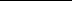 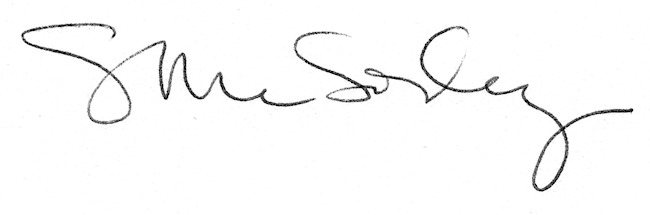 